ДЕПАРТАМЕНТ ОСВІТИ І НАУКИ, МОЛОДІ ТА СПОРТУ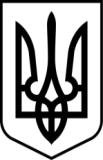 ЗАКАРПАТСЬКОЇ ОБЛАСНОЇ ДЕРЖАВНОЇ АДМІНІСТРАЦІЇЧИНАДІЇВСЬКИЙ ДОШКІЛЬНИЙ НАВЧАЛЬНИЙ  ЗАКЛАД (ДИТЯЧИЙ БУДИНОК) ІНТЕРНАТНОГО ТИПУЗАКАРПАТСЬКОЇ ОБЛАСНОЇ РАДИН А К А Зсмт.ЧинадійовоМукачівського району Закарпатської областіВід 22.07.2023 року                                                                                                 №                                           Про заходи з відзначення Дня Української ДержавностіНа виконання річного плану роботи на 2022-2023 н.р, з метою формування у вихованців дитячого будинку активної громадянської позиції та національно-патріотичної свідомості, гідного вшанування подвигу борців за свободу та незалежність України, виховання поваги до державних символів України та належного відзначення 28 липня 2023 року Дня Української державності.НАКАЗУЮ:1.Заступнику директора з НВР Перевузник А.В.:1.1 Затвердити заходи "Про відзначення Дня Української Державності" (додаються).Спланувати проведення усних журналів,  тематичних заходів, бесід, годин спілкування. Бібліотекару інформацію про проведені заходи висвітлити на веб- сайті Чинадіївського дитячого будинку.                                                                                                                  До 29.07.2023Контроль за виконанням даного наказу залишаю за собою.Директор                                                                         Світлана СОФІЛКАНИЧЗАТВЕРДЖУЮ                                                                                                                       Директор ДНЗ Чинадіївський дитячий будинок___________Світлана СОФІЛКАНИЧПЛАНЗаходів з підготовки та відзначення Дня Української Державності.1. Вихователям, педагогу-організатору та бібліотекару дитячого будинку:1.1 Організувати та забезпечити церемонію урочистого підняття Державного Прапора України за участю адміністрації, педагогічного колективу та вихованців дитячого будинку.                                                                                                             28.07.20231.2 Провести церемонію покладання квітів до пам’ятників і пам’ятних знаків, місць поховань видатних діячів українського державотворення, борців за незалежність України, загиблих учасників Революції Гідності, учасників антитерористичної операції та учасників заходів із забезпечення національної безпеки та оборони, відсічі та стримування збройної агресії Російської Федерації на території України.1.3 Забезпечити організацію виконання заходів "Про відзначення 
Дня  Української Державності".1.4 Бібліотекару дитячого будинку організувати виставку тематичної, історичної, інформаційно-довідкової літератури та періодичної преси, присвяченої Дню Української Державності27.07.2023 року         1.5. Вихователям дитячого будинку протягом тижня  провести засідання за круглим столом, інтелектуальну вікторину «Ігри патріотів», годину спілкування «Україна – мати, за неї треба головою стояти», «Розкажемо Європі про Україну»; організувати малюнок на асфальті «Я люблю Україну».                                                                                                   25.07-31.07.2023 року        1.6. Організувати та провести святковий концерт присвячений Дню Української Державності на тему: «Ти у серці нашім, Україно, ти у серці нашім назавжди»                                                                              28.07.2023 (перша половина дня)1.7 Проведення інформаційно-освітніх, спортивних та національно-патріотичних заходів, присвячених історичним подіям та видатним діячам українського державотворення.Протягом тижня з 25.07-31.07.2023 